Kooperationen mit anderen Einrichtungen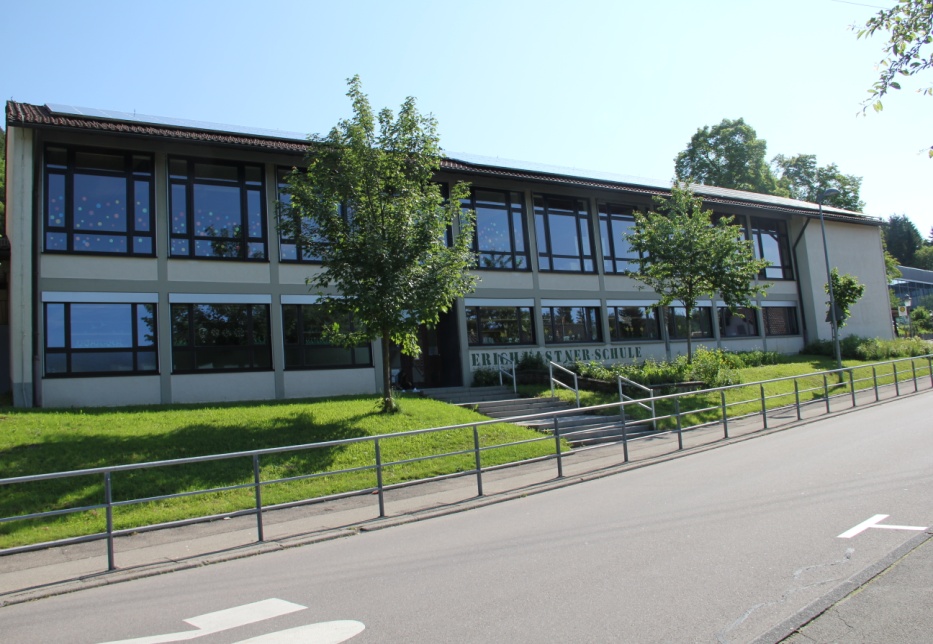 